Windows 10 IoT Core Image Creation & CustomizationAbstract: This is a fictional lab, intended to show the use of the template. The various styles in the WinHEC HOL template are used throughout. The lab does not imply HOL best practices nor appropriate length. The copyright page should be used intact in your lab, however. Also, do not move, resize, write text over or otherwise edit the logos on the cover page.Prerequisites: This lab is a hands-on look at the creation of the Universe. The lab assumes a working knowledge of Alchemy or general Windows magic. No prior knowledge of Windows 10 IoT Core is required.Install and configure: You will need:A desktop PC running on Windows 10 RTM 2014A MinnowBoard Max development board running on Windows 10 IoT CoreA Micro-SD card to flash the IoT Image on.A keyboard, a mouse and a monitor for the MinnowBoard Max. 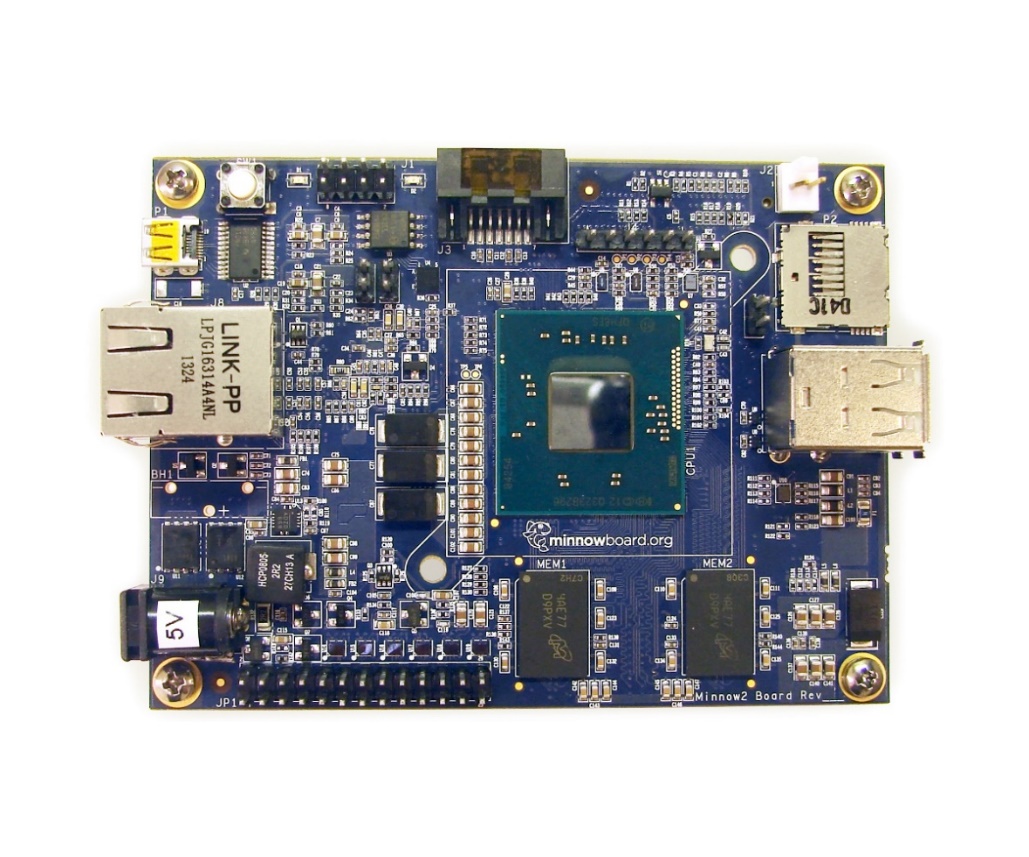 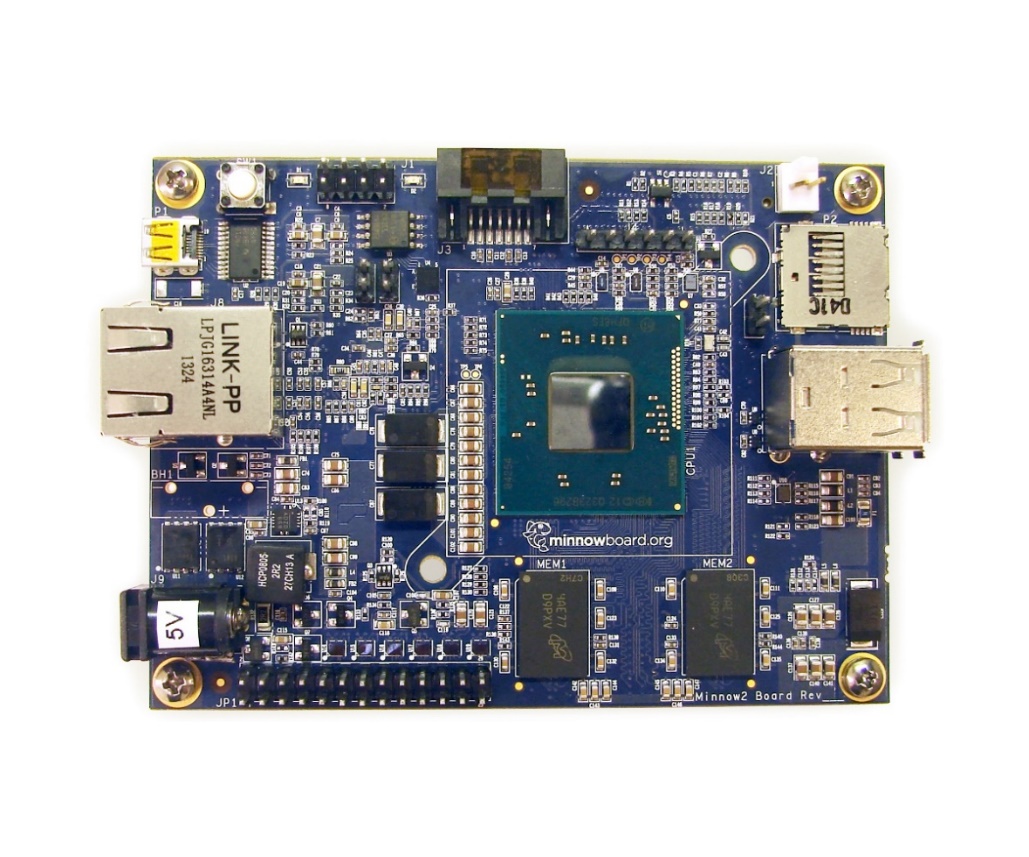 An Ethernet cable to connect the desktop PC and MinnowBoard MaxThe following table shows configuration information for these computersCopyright (c) 2015 Microsoft. All rights reserved.This document is provided "as-is." Information and views expressed in this document, including URL and other Internet Web site references, may change without notice.Lab objectiveParticipants will learn about how to customize an FFU image for Windows 10 IoT Core by adding a sample GPIO controller driver. The tutorials for this lab will be presented as hands-on tasks that have been grouped into the following sections:Verify the hardware setupCreate a driver package for the sample driver.Modify the necessary file to include the driver package.Build and deploy the FFU image to MinnowBoard Max.Exercise 1: Verify Hardware SetupIn this exercise, you will make sure that your Desktop computer and the development board (MinnowBoard Max) have been set up with the files and software tools that you need for this hands-on lab.Section 1: MinnowBoard Max SettingIn this section you will verify that your development board (MinnowBoard Max) is set up correctly for this lab.On MinnowBoard MaxMake sure that the MinnowBoard Max is powered up and running, and you can see the Windows 10 IoT Core Default IoT App displayed on the monitor. Record the IP Address on the Default IoT App.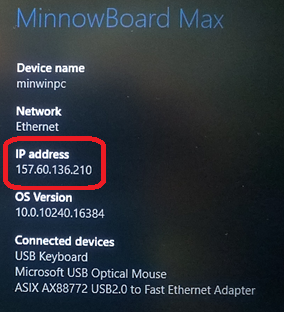 MinnowBoard Max IP Address = ______________________________Check that there is an Ethernet cable connecting your MinnowBoard Max to your Dev PCSection 2: Development PC and Software SettingsIn this section you will check if the development PC is ready to create AllJoyn Device System Bridge app.On Development ComputerMake sure that your Dev PC is booted up and running on Window 10.Launch WindowsIoTCoreWatcher, verify that your IoT device’s IP Address in the watcher matches the IP Address displayed on the Default IoT App.On the Desktop, double-click to open the LabManuals\Lab1 folder, then verify that it contains files as shown in the following image.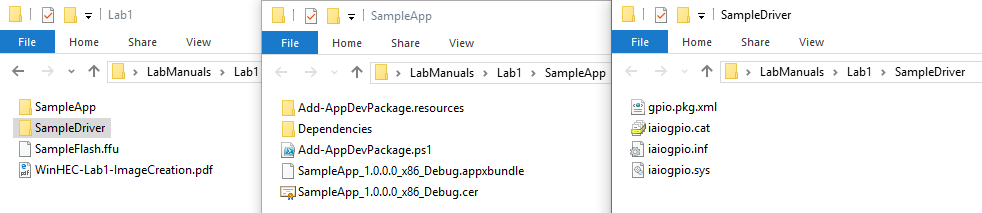 Close the folder.  From now, the rest of exercises will be performed on the Development PC unless stated otherwise.Exercise 2: Create a Driver Package using Command LineTo include a driver into a FFU image, we need to create a driver package and add the driver package information into the files that are used to create the FFU image. In this lab, we will walk you through the process using a sample GPIO driver. Section 1: Examine gpio.pkg.xmlIn this section, you will examine the gpio.pkg.xml, which is the templated used to create a driver package for our Sample GPIO Driver.Navigate to the LabManuals\Lab1 folder on Desktop.Under the SampleDriver, open gpio.pkg.xml with Notepad.Check that the names of the driver INF file and SYS file match those in the SampleDriver folder.Close gpio.pkg.xml.Section 2: Install OEM Test CertificatesIn this section, we will install OEM test certificates so we can sign the driver package. You only need to install the OEM certificates once (meaning you only need to do this section once on a machine).Launch Deployment and Imaging Tools Environment as ADMINSet environment variables. Please make sure that the commands are copied as they are shown. Be careful NOT to add extra spaces at the end of each command.SET W10_KITROOT=%ProgramFiles(x86)%\Windows Kits\10SET WPDKCONTENTROOT=%W10_KITROOT%SET W10_TOOL=%W10_KITROOT%\bin\x86;%W10_KITROOT%\Tools\bin\i386SET PATH=%PATH%;%W10_TOOL%;Install OEM Certificates:installoemcerts.cmdSection 3: Create a Driver Package using PkgGen.exeIn this section, you will create CBS cab filed based on the gpio.pkg.xml using PkgGen.exe.Launch Deployment and Imaging Tools Environment as ADMINSet the environment variables by inputting the following into the cmd:SET PATH=%KITSROOT%tools\bin\i386;%PATH%Specify that we are using the OEM test certificatesset SIGN_OEM=1set SIGN_WITH_TIMESTAMP=0Navigate to the SampleDriver folder, where the driver files are located.Cd C:\Users\Admin\Desktop\LabManuals\Lab1\SampleDriverBuild the image with the following command:PkgGen.exe /output:. /version:10.0.12649.0 /build:fre /cpu:x86 /variables:"HIVE_ROOT=C:\Program Files (x86)\Windows Kits\10\CoreSystem\10.0.10240.0\x86" /config:"c:\Program Files (x86)\Windows Kits\10\tools\bin\i386\pkggen.cfg.xml" gpio.pkg.xmlWhen the command completes, you should see WinHEC.MBM.GPIO.cab and WinHEC.MBM.GPIO.spkg under the SampleDriver folder.Exercise 3: Add the Driver Package into IoT Core Package FilesIn this exercise, you will add the necessary components into the files used in the image creation.Section 1: Add to OS Component and Layout Packages.In this section you will copy the CBS cab file we just created for the sample GPIO driver under the MSPackages folder.Navigate to C:\Program Files (x86)\Windows Kits\10\MSPackages\Retail\X86\fre Copy the WinHEC.MBM.GPIO.cab we created into this location.[Continue on next page…]Section 2: Add the Feature into the Feature Manifest.Drivers are included in an image as “features”. In this section you will learn how to declare our sample GPIO driver as a feature in the feature manifest file.Navigate to C:\Program Files (x86)\Windows Kits\10\FMFiles\OEM.Open OEMFM.xml with NotePad.Find the <OEM> node under the <Features> node. You will a list of “features” in there already.<FeatureManifest xmlns:xsi="http://www.w3.org/2001/XMLSchema-instance"                  xmlns:xsd="http://www.w3.org/2001/XMLSchema"              xmlns="http://schemas.microsoft.com/embedded/2004/10/ImageUpdate">  <Features>    ...    <OEM>      <PackageFile Path="$(mspackageroot)\Retail\X86\fre" Name="Intel.MBM.GRFX.cab" ID="Intel.MBM.GRFX">        <FeatureIDs>          <FeatureID>MBM_DRIVERS</FeatureID>        </FeatureIDs>      </PackageFile>      <PackageFile Path="$(mspackageroot)\Retail\X86\fre" Name="Intel.MBM.I2C.cab" ID="Intel.MBM.I2C">        <FeatureIDs>          <FeatureID>MBM_DRIVERS</FeatureID>        </FeatureIDs>      </PackageFile>      ...    </OEM>    <OEMFeatureGroups />    ...  </Features>  ...</FeatureManifest>Before closing </OEM> node, add the highlighted lines below. <OEM>  ...       <PackageFile Path="$(mspackageroot)\Retail\X86\fre" Name="WinHEC.MBM.GPIO.cab" FeatureIdentifierPackage="true" ID="WinHEC.MBM.GPIO">        <FeatureIDs>          <FeatureID>WinHEC_GPIO</FeatureID>        </FeatureIDs>      </PackageFile></OEM>Save OEMFM.xml.  If you receive a “Access denied” pop-up when trying to save OEMFM.xml at C:\Program Files (x86)\Windows Kits\10\FMFiles\OEM. You may save it at Desktop first, then use “cut & paste” to replace the OEMFM.xml under C:\Program Files (x86)\Windows Kits\10\FMFiles\OEM. Notice that package path (“$(mspackageroot)\Retail\X86\fre”) matches the location to where we copied our WinHEC.MBM.GPIO.cab in Section 1. The name also matches the name of our driver package (WinHEC.MBM.GPIO.cab). Lastly, take a note on the feature ID, WinHEC_GPIO. We are going to use this feature ID in the next section.Section 3: Add a Feature into ProductionOEMInput.xmlIn this section, we are going to add the feature we declared in the OEM feature manifest file into the ProductionOEMInput.xml, which is what our FFU image will be based on.Navigate to C:\Program Files (x86)\Windows Kits\10\OEMInputSamples\OEM Open ProductionOEMInput.xml with NotePad.Find the <AdditionalFMs> node. Make sure the OEMFM.xml you modified is included and the path is correct.<AdditionalFMs>    <AdditionalFM>%AKROOT%\FMFiles\x86\IoTUAPNonProductionPartnerShareFM.xml</AdditionalFM>    <AdditionalFM>%AKROOT%\FMFiles\OEM\OEMFM.xml</AdditionalFM></AdditionalFMs>Find the <OEM> node under <Features> node.Add the feature ID WinHEC_GPIO into the OEM feature list, as highlighted below.<Features>    <Microsoft>      <Feature>IOT_EFIESP</Feature>       <Feature>IOT_EFIESP_BCD</Feature>       <Feature>IOT_NETCMD</Feature>       <Feature>IOT_DELETE_FW_VARS</Feature>       <Feature>PRODUCTION_CORE</Feature>       <Feature>PRODUCTION</Feature>       <Feature>IOT_TOOLKIT</Feature>       <Feature>IOT_FTP</Feature>       <Feature>IOT_WEBB_EXTN</Feature>       <Feature>IOT_KDSERIAL_SETTINGS</Feature>       <Feature>IOT_ENABLE_TESTSIGNING</Feature>       <Feature>IOT_DISABLE_UMCI</Feature>       <Feature>IOT_DEFAULTAPP</Feature>       <Feature>IOT_TOOLS</Feature>       <Feature>IOT_DRIVERS_WDTFINFRA</Feature>       <Feature>IOT_VS_TOOLS</Feature>      <Feature>IOT_POWERSHELL</Feature>      <Feature>IOT_ALLJOYN</Feature>       <Feature>IOT_SSH</Feature>      <Feature>IOT_SIREP</Feature>      <Feature>IOT_VERIFIER</Feature>    </Microsoft>    <OEM>      <Feature>MBM_DRIVERS</Feature>      <Feature>PRODUCTION</Feature>      <Feature>WinHEC_GPIO</Feature>    </OEM>  </Features>Save ProductionOEMInput.xml. Exercise 4: Build an Image using Command LineIn this exercise, you will build an IoT Core image using a command-line tool called imggen.exe.Section 1: Create FFU using imggen.exeLaunch Deployment and Imaging Tools Environment as ADMINSet the environment variables by inputting the following (in order) into the cmd:SET PATH=%KITSROOT%tools\bin\i386;%PATH%SET AKROOT=%KITSROOT%Create a folder named MyFFU under the Lab1 folder. Navigate to the new folder, this is where we will place our FFU image.CD C:\Users\Admin\Desktop\LabManuals\Lab1\MyFFUBuild the image with the following command:imggen.cmd MyFlash.ffu "%KITSROOT%OEMInputSamples\OEM\ProductionOEMInput.xml" "%KITSROOT%MSPackages" x86The process will take about 25 minutes to complete. To save time, we will continue the lab using a pre-created image (SampleFlash.ffu) that contains the sample GPIO controller driver. You may leave the process running while we continue with Exercise 5.Exercise 5: Deploy the Image to MinnowBoard MaxIn this exercise, we will deploy the image we just created onto MinnowBoard Max and use web browser to check that the sample GPIO device we packed in the FFU is up and running.Section 1: Flash the image to SD card.In this section you will add support for signals to the adapter by adding an event handler.Power off the MinnowBoard Max if you have not done so. Eject the micro-SD card.Insert the SD card into your Development PC.Launch WindowsIoTImageHelper.Select the SD card. If your SD card is not on the list, use “Refresh” button to refresh the list.Select the image (.ffu). We will use SampleFlash.ffu located under Lab1 folder.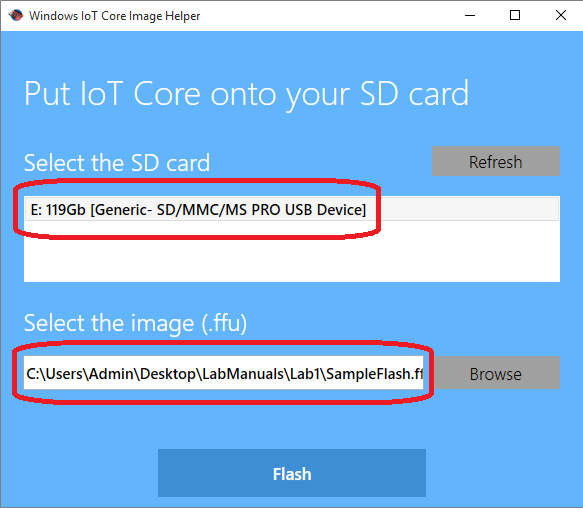 Click “Flash” to flash the image to the SD card. Select Continue when prompt to erase content.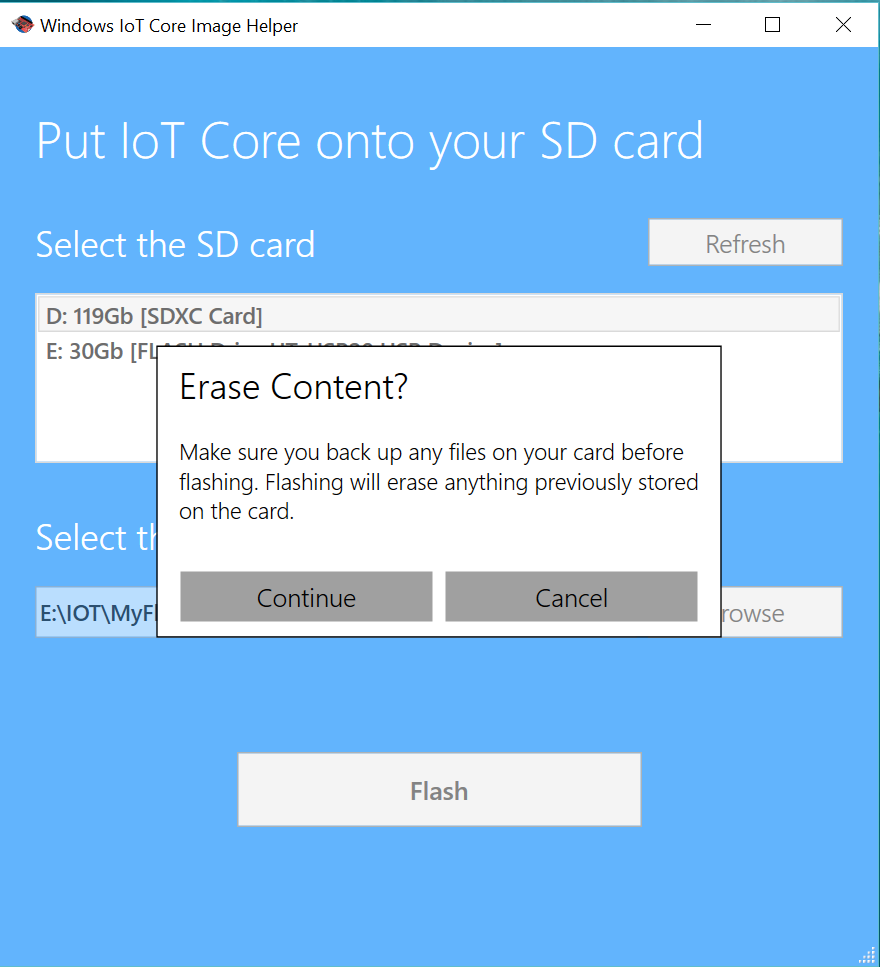 Deployment is done when the pop-up appear. Click OK.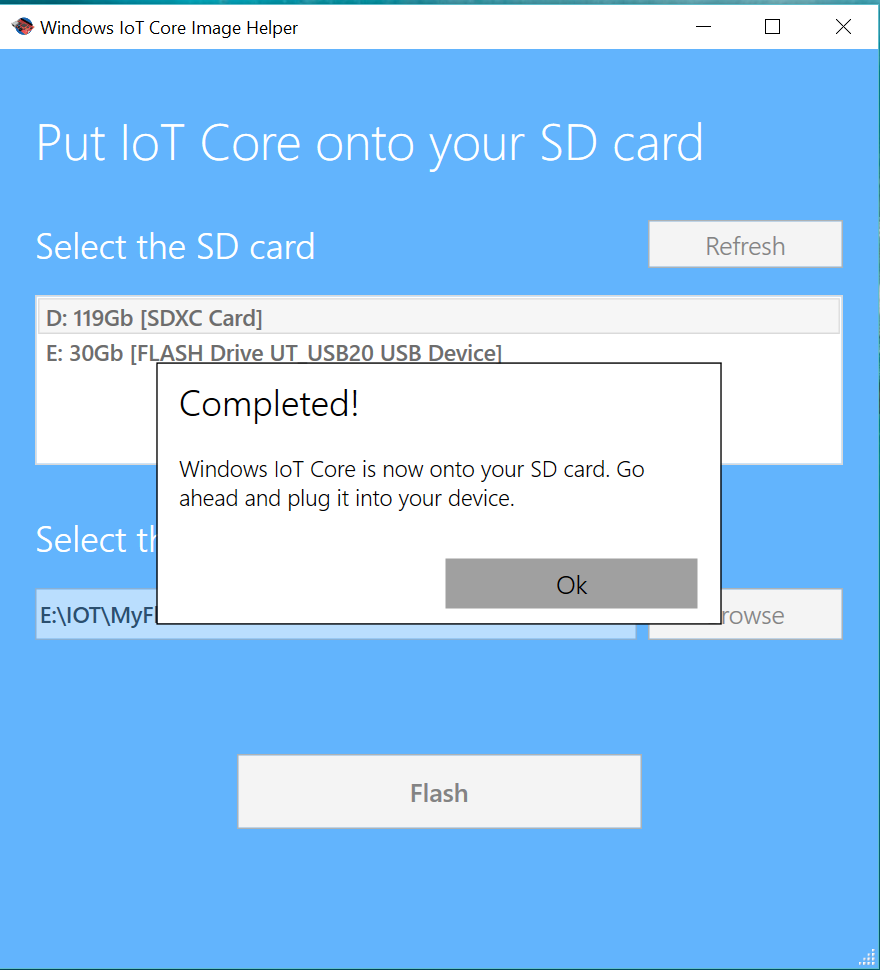 Eject the SD card from the development PC.Section 2: Power up the MinnowBoard Max.In this section you will add support for signals to the adapter by adding an event handler.Insert the SD card into MinnowBoard Max.Press the power button to power on MinnowBoard Max. Initial boot may take a few minutes to complete. Afterwards, the boot time is usually about 30 seconds.[Continue on next page…]Section 3: Use Web Browser to Check Device InformationIn this section you will use web browser to verify that our sample GPIO controller is running in Windows 10 IoT Core.Launch WindowsIoTCoreWatcher. Find your IoT device in the list and make sure the IP Address displayed in the Watcher is correct.Right-click on your device and select Web Browser Here. Use the following information to log in:Username: 	AdministratorPassword: 	p@ssw0rdSelect Devices on the left menu. Expand ACPI x86-based PC > Microsoft ACPI-Compliant System. Device node SAMPLE GPIO Controller should appear in the list. Click on the TA icon to see device properties. There is no Error Code listed in the device properties, so we good to go.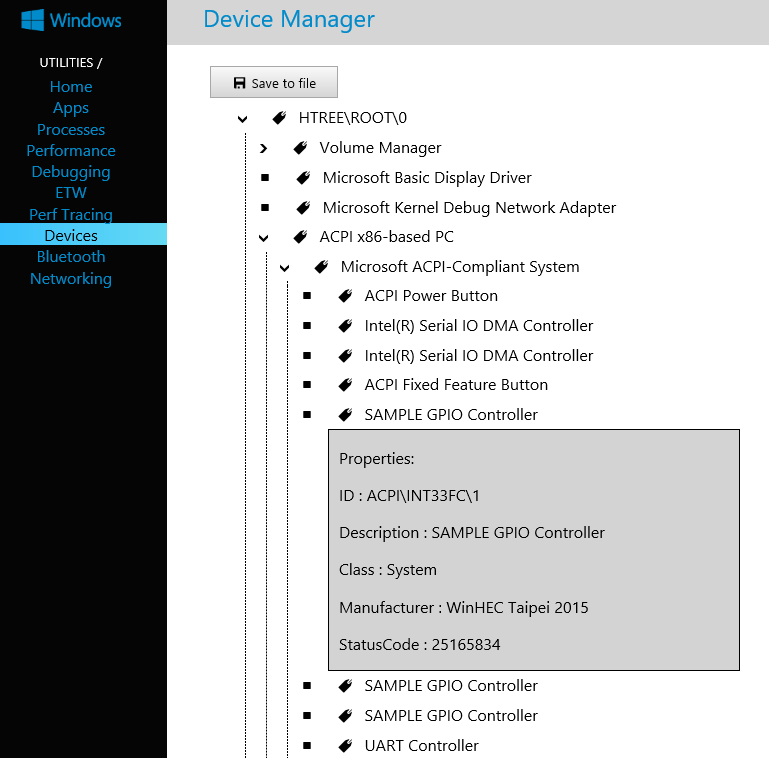 [Optional]Exercise 6: Configure Default App for Windows IoT CoreIn this exercise, we will use the web browser to deploy an UWP and set the UWP to default so it will automatically go to the UWP when device reboots.Section 1: Deploy a App using Web Browser.In this section you will add support for signals to the adapter by adding an event handler.Open a Web Browser, enter “<your MBM IP Addresss>:8080” in the address bar. Use the following information to log-in:Username: 	AdministratorPassword: 	p@ssw0rdSelect Apps on the left menu to go to AppX Manager.Under the Install App Section, select the specified filed under “C:\Users\Admin\Desktop\Lab1\SampleApp”:For AppX, select SampleApp_1.0.0.0_x86_Debug.appxbundle.For Certificate, select SampleApp_1.0.0.0_x86_Debug.cer.For Dependencies, click + Add dependency to add the two dependency files under “C:\Users\Admin\Desktop\Lab1\SampleApp\Dependencies\x86”: Microsoft.NET.CoreRuntime.1.0.appx and Microsoft.VCLibs.x86.Debug.14.00.appx.Click Install button under Actions to install the app.If the installation fails, click Reset button under Actions. Repeat Step 3 and 5 (exclude step 4).Section 2: Set the Default AppIn this section you will set the sample app as the default startup app.Refresh the web browser.Under Installed Apps, select the item that start with “SampleApp…”.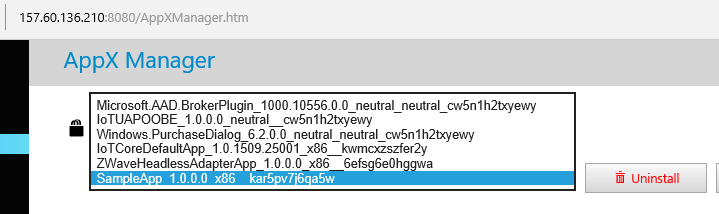 Click Set Default button. The sample UWP should start running.Reboot MinnowBoard Max.The sample UWP should start automatically when device comes back from reboot.Development Computer Admin AccountAdminDevelopment Computer Admin PasswordMinnowBoard Max Computer NameminwinpcMinnowBoard Max Admin AccountAdministratorMinnowBoard Max Admin Passwordp@ssw0rd